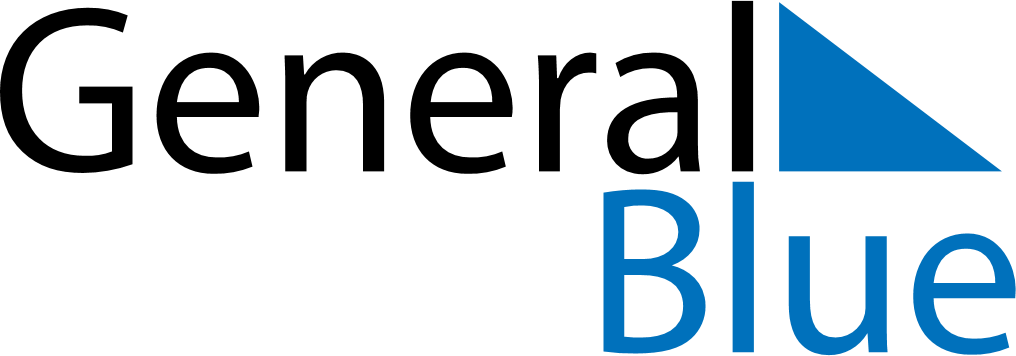 August 2028August 2028August 2028August 2028GrenadaGrenadaGrenadaSundayMondayTuesdayWednesdayThursdayFridayFridaySaturday123445678910111112Emancipation Day1314151617181819Carnival MondayCarnival Tuesday20212223242525262728293031